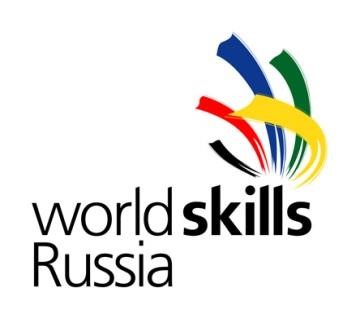 Конкурсное задание III Региональный чемпионат  «Молодые профессионалы» (WorldSkills Russia) в Мурманской области «Дошкольное воспитание» Конкурсное задание включает в себя следующие разделы: Введение Форма участия в конкурсе Структура конкурсного задания Модули задания Критерии оценки Необходимые приложения Главный эксперт WSR    _________________________ / Залялова А.Г. Страна: Россия Субъект РФ: Мурманская область 	 ВВЕДЕНИЕ  1.1. Название и описание профессиональной компетенции1.1.1	Название профессиональной компетенции: Дошкольное воспитание.1.1.2	Описание профессиональной компетенции.Воспитатель детей дошкольного возраста осуществляет присмотр и уход за детьми в соответствии с санитарными нормами и правилами безопасности жизни и здоровья детей дошкольного возраста; организует и проводит мероприятия, направленные на укрепление здоровья ребенка и его физическое развитие; организует и проводит различные виды деятельности (игровую, исследовательскую, проектную, познавательную и т.д.) и общение детей; организует и проводит занятия по основным общеобразовательным программам дошкольного образования; взаимодействует с родителями и сотрудниками образовательной организации; организует методическое обеспечение образовательного процесса. Также в сферу его ответственности входит соблюдение техники безопасности и санитарных норм.Воспитатель детей дошкольного возраста организует виды деятельности, способствующие развитию мышления, речи, общения, воображения и детского творчества, личностного, физического и художественно-эстетического развития детей. Поддерживает спонтанную игру детей, обогащает ее, обеспечивает игровое время и пространство. Оценивает индивидуальное развитие детей. Организует совместную и самостоятельную деятельность дошкольников. Создает условия для позитивных, доброжелательных отношений между детьми, в том числе принадлежащими к разным национально-культурным, религиозным общностям и социальным слоям, а также имеющими различные (в том числе ограниченные) возможности здоровья. Развивает коммуникативные способности детей, позволяющие разрешать конфликтные ситуации со сверстниками. Развивает умения детей работать в группе сверстников. Участвует в построении вариативного развивающего образования, ориентированного на уровень развития, проявляющийся у ребенка в совместной деятельности со взрослым и более опытными сверстниками.Планирует, реализует и анализирует образовательную работу с детьми раннего и дошкольного возраста в соответствии с ФГОС дошкольного образования (ФГОС). Планирует и корректирует образовательные задачи (совместно с психологом и другими специалистами) по результатам мониторинга, с учетом индивидуальных особенностей развития каждого ребенка раннего и/или дошкольного возраста.Участвует в создании психологически комфортной и безопасной образовательной среды, обеспечивая безопасность жизни детей, сохранение и укрепление их здоровья, поддерживая эмоциональное благополучие ребенка в период пребывания в образовательной организации.Взаимодействует с родителями (законными представителями) по вопросам образования ребенка, непосредственного вовлечения их в образовательную деятельность, в том числе посредством создания образовательных проектов совместно с семьей на основе выявления потребностей и поддержки образовательных инициатив семьи.Знает специфику дошкольного образования и особенности организации образовательной работы с детьми раннего и дошкольного возраста. Знает общие закономерности развития ребенка в раннем и дошкольном детстве; особенности становления и развития детских деятельностей в раннем и дошкольном возрасте.Владеет теорией и педагогическими методиками физического, познавательного и личностного развития детей раннего и дошкольного возраста.Создает позитивно психологический климат в группе и условия для доброжелательных отношений между детьми.Владеет методами и средствами психолого-педагогического просвещения родителей (законных представителей) детей раннего и дошкольного возраста, уметь выстраивать партнерское взаимодействие с ними для решения образовательных задач. Владеет ИКТ - компетенциями, необходимыми и достаточными для планирования, реализации и оценки образовательной работы с детьми раннего и дошкольного возраста.Воспитатель имеет знания по педагогике, психологии, основам безопасности жизнедеятельности, оказанию первой помощи, этике и эстетике, содержанию и принципам организации дошкольного воспитания. Знает методики обучения и развития детей, умеет организовывать их познавательную деятельность.Воспитатель дошкольного образования умеет мастерить, рисовать, имеет актёрские навыки.Соблюдает правовые, нравственные и этические нормы, требования профессиональной этики. Обладает основными компетенциями, необходимыми для создания условий развития детей.1.2. Область применения 1.2.1. Каждый Эксперт и Участник обязан ознакомиться с данным Конкурсным заданием. 1.3. Сопроводительная документация 1.3.1. Поскольку данное Конкурсное задание содержит лишь информацию, относящуюся к соответствующей профессиональной компетенции, его необходимо использовать совместно со следующими документами: WSR, Регламент проведения чемпионатаWSR, политика и нормативные положенияWSR, Техническое описание компетенции «Дошкольное воспитание» Инструкция по охране труда и технике безопасности по компетенции. 2. ФОРМА УЧАСТИЯ В КОНКУРСЕ Индивидуальный конкурс. СТРУКТУРА КОНКУРСНОГО ЗАДАНИЯ Конкурсное задание состоит из 5 независимых модулей (включающих 5 заданий), которые могут проводиться в разной последовательности независимо друг от друга:Модуль А. «Речевое развитие» Задание «Выразительное чтение, презентация книги»; Модуль В. «Конструирование и робототехника» Задание «Разработка и проведение занятия по робототехнике для детей дошкольного возраста»; Модуль С. «Интегрированный модуль: «Художественно-эстетическое развитие» и «Взаимодействие с родителями» Задание «Оформление информационно-демонстрационного стенда к празднику для всех участников образовательного процесса»Модуль E. «Физическое развитие» Задание «Разработка и проведение гимнастики после дневного сна с детьми дошкольного возраста»; Модуль F. «Дидактическая игра и игры с развивающими материалами» Задание «Разработка и проведение занятия (игры) с подгруппой детей с использованием развивающих (дидактических) материалов или ИКТ оборудования».МОДУЛИ ЗАДАНИЯ Выразительное чтение, презентация книги.Цель: демонстрация умения выразительно читать художественное произведение для детей дошкольного возраста, проведение беседы с детьми о прочитанной книге. Описание объекта: текст художественного произведения.Лимит времени на выполнение задания: 1 час.30 минутЛимит времени на представление задания: 10 минут.Задание: Отобрать книгу. Определить ее предназначение в соответствии СанПин (книжная полиграфия) и возрастом детей.Прочитать текст.Определить возрастную категорию детей, на которую рассчитано данное литературное произведение.Определить программное содержание, цель и задачи.Расставить ударение.Определить паузы логические и психологические.Определить темп и ритм речи.Провести анализ литературного произведенияРазработать беседу по тексту (включая аннотацию книги).Сообщить экспертам о завершении работы и готовности демонстрировать выразительное чтение.Провести беседу с волонтерами (детьми) о прочитанной книге.Ожидаемый результат:Анализ выбранной книги на предмет соответствия СанПиН (книжная полиграфия).Оформленные цель и задачи занятия, соответствующие возрастной группе.Выразительное чтение литературного текста.Демонстрация беседы с волонтерами (детьми) по литературному произведению.Разработка и проведение занятия по робототехнике для детей дошкольного возраста.Цель: демонстрация умения проектировать и проводить совместную деятельность на занятии с детьми дошкольного возраста по робототехнике. Описание объекта: конструирование детей дошкольного возраста.Лимит времени на выполнение задания: 1 час.30 минутЛимит времени на представление задания: 10 минут.Задание: Определить цель и задачи занятия по робототехнике c конструктором LEGO Education WeDoПодобрать материалы и оборудование.Создать подвижную конструкцию.Отрепетировать.Сообщить экспертам о завершении работы и готовности демонстрировать задание.Провести совместную деятельность на занятии с детьми (волонтерами) по робототехнике.Ожидаемый результат:Оформленные цель и задачи занятия, соответствующие возрастной группе.Подвижная конструкция, приводящаяся в движение при помощи ПО LEGO Education WeDo.Демонстрация совместной деятельности на занятии с детьми дошкольного возраста (волонтерами) по робототехникеОформление информационно-демонстрационного стенда к празднику для всех участников образовательного процесса.Цель: демонстрация умения подбирать содержание и материалы для оформления информационно-демонстрационного стенда к празднику в соответствии с возрастными особенностями детей.Описание объекта: Оформление информационно-демонстрационного стенда для группы к празднику.Лимит времени на выполнение задания: 4 часа 30 минут.Лимит времени на представление задания: не предусмотрен.Задание: Определить цель и задачи оформления информационно-демонстрационного стенда к празднику.Подобрать содержание для оформления информационно-демонстрационного стенда к празднику в соответствии с темой и возрастом детей.Подобрать материалы и оборудование для реализации задуманного.Создать эскиз тематического оформления информационно-демонстрационного стенда к празднику, если есть необходимость (не оценивается).Выполнить элементы оформления стенда.Собрать стенд.Убрать рабочее место.Экспертам сдать цель и задачи оформления информационно-демонстрационного стенда к празднику.Сообщить экспертам о завершении работы и готовности демонстрировать стенда.Ожидаемый результат:Цель и задачи оформления информационно-демонстрационного стенда к празднику, соответствующие возрастной группе.Информационно-демонстрационный стенд к празднику.Разработка и проведение гимнастики после дневного сна с детьми дошкольного возрастаЦель: демонстрация умения проводить гимнастику после дневного сна с детьми дошкольного возраста. Описание объекта: физкультурно-оздоровительная деятельность детей дошкольного возраста.Лимит времени на подготовку задания: 1 часа 30 минут.Лимит времени на представление задания: до12 минут.Задание:Определить цель и задачи гимнастики после дневного сна в соответствии с возрастом детей.Подобрать материалы и оборудование для проведения гимнастики после дневного сна.Подобрать упражнения для гимнастики после дневного сна.Создать условия для проведения гимнастики после дневного сна.Разработать конспект гимнастики после дневного сна (для себя).Сообщить экспертам о завершении работы.Провести гимнастику после дневного сна.Ожидаемый результат: 	Цель и задачи гимнастики после дневного сна, соответствующие возрастной группе.Демонстрация комплекса гимнастики после дневного сна с волонтерами (детьми дошкольного возраста).Разработка и проведение занятия (игры) с подгруппой детей с использованием развивающих (дидактических) материалов (игр) или ИКТ оборудованияЦель: демонстрация умения разрабатывать и проводить занятие (игру) с подгруппой детей с использованием развивающих (дидактических) материалов (игр) или ИКТ оборудования.Описание объекта: развивающие (дидактические) материалы (игры) или ИКТ оборудованиеЛимит времени на подготовку задания: 2 часа 30 минутЛимит времени на представление задания: до 10 минутЗадание:Определить цель, задачи и ожидаемые результаты для занятия или определить структуру дидактической игры, в том числе воспитательную задачу дидактической игры с подгруппой детей с использованием развивающих (дидактических) материалов (игр) или ИКТ оборудования.Подобрать материалы и оборудование.Разработать конспект занятия (игры) для себя.Отрепетировать с волонтерами.Сообщить экспертам о завершении работы.Провести фрагмент занятия или игру с подгруппой детей с использованием развивающих (дидактических) материалов (игр) или ИКТ оборудования.Ожидаемые результаты:Цель и задачи занятия, соответствующие возрастной группе или структура дидактической игры с воспитательной задачей.Демонстрация фрагмента занятия или дидактической игры с волонтерами (детьми дошкольного возраста).КРИТЕРИИ ОЦЕНКИ В данном разделе определены критерии оценки и количество начисляемых баллов (субъективные и объективные). Общее количество баллов задания/модуля по всем критериям оценки составляет 82. 5.1.Оценочноя схема Конкурсного задания.5.2. Спецификация оценки компетенцииОценка Конкурсного задания будет основываться на следующих критериях (модулях):Модуль А. «Речевое развитие»Задание «Выразительное чтение, презентация книги»Модуль В. «Конструирование и робототехника»Задание «Разработка и проведение занятия по робототехнике для детей дошкольного возраста»Модуль С. «Интегрированный модуль: «Художественно-эстетическое развитие» и «Взаимодействие с родителями»Задание «Оформление информационно-демонстрационного стенда к празднику для всех участников образовательного процесса»Модуль D. «Познавательное развитие»Задание «Разработка и проведение виртуальной экскурсии с детьми старшего дошкольного возраста в мобильном планетарии»Модуль E. «Физическое развитие»Задание «Разработка и проведение гимнастики после дневного сна с детьми дошкольного возраста»Модуль F. «Дидактическая игра и игры с развивающими материалами»Задание «Разработка и проведение занятия (игры) с подгруппой детей с использованием развивающих (дидактических) материалов или ИКТ оборудования»Оценка модулей: Модуль А. «Речевое развитие» Задание «Выразительное чтение, презентация книги»; Модуль В. «Конструирование и робототехника» Задание «Разработка и проведение занятия по робототехнике для детей дошкольного возраста»; Модуль D. «Познавательное развитие» Задание «Разработка и проведение виртуальной экскурсии с детьми старшего дошкольного возраста в мобильном планетарии»; Модуль E. «Физическое развитие» Задание «Разработка и проведение гимнастики после дневного сна с детьми дошкольного возраста»; Модуль F. «Дидактическая игра и игры с развивающими материалами» Задание «Разработка и проведение занятия (игры) с подгруппой детей с использованием развивающих (дидактических) материалов или ИКТ оборудования» происходит по схеме 3+5. 3 объективных эксперта оценивают деятельность конкурсанта, выставляя одну экспертную оценку. 5 субъективных экспертов выставляют каждый свою оценку по критериям «веерным» способом.Модуль С. «Интегрированный модуль: «Художественно-эстетическое развитие» и «Взаимодействие с родителями» Задание «Оформление информационно-демонстрационного стенда к празднику для всех участников образовательного процесса» эксперты оценивают «слепым» способом, находясь в помещении для «слепой оценки» на всем протяжении выполнения модуля. Экспертам разрешается покидать помещение только группой с разрешения главного эксперта. Когда эксперты находятся вне комнаты для голосования, они не должны видеть работу участников конкурса, а также им необходимо вернуться в свою комнату за 30 минут до окончания конкурсного задания. На площадке в это время находятся: главный эксперт или заместитель гл. эксперта и технический эксперт.5.3. Регламент оценкиГлавный эксперт и Заместитель Главного эксперта обсуждают и распределяют Экспертов по группам (состав группы не менее трех человек) для выставления оценок. Каждая группа должна включать в себя как минимум одного опытного эксперта. Эксперт не оценивает участника из своей организации. Распределение ролей экспертов проводится каждый день путем жеребьевки.Каждый эксперт отвечает за проставление оценок по каждому аспекту конкурсного задания в соответствии с распределенной ролью «Объективного эксперта» и «Субъективного эксперта».НЕОБХОДИМЫЕ ПРИЛОЖЕНИЯ Для выполнения всех модулей, конкурсант имеет право использовать всё имеющееся на рабочем месте оборудование. Любые материалы и оборудование, имеющиеся при себе у участников, необходимо предъявить Экспертам. Жюри имеет право запретить использование любых предметов, которые будут сочтены не относящимися к конкурсу. На всех рабочих располагаются компьютеры с установленными программами и размещенными материалами, необходимыми для выполнения модулей конкурсного задания.Если конкурсант не выполнил задание в одном из модулей, вернуться к его выполнению он не может. Методика оценки результатов определяется экспертным сообществом в день С (-2). Конкурсанты, не прошедшие инструктаж по технике безопасности, охране здоровья к выполнению задания не допускаются. Эксперты, не прошедшие инструктаж по технике безопасности, охране здоровья, к работе на площадке не допускаются. Телефоны на площадке запрещены. Пользоваться интернетом во время конкурса запрещено.КритерийКритерийБаллыБаллыБаллыМодульМодульМнение судейИзмеримаяВсегоA«Речевое развитие»21416B«Конструирование и робототехника»21719,00CИнтегрированный модуль: «Художественно-эстетическое развитие» и «Взаимодействие с родителями»21618,00D«Познавательное развитие»21618,00E«Физическое развитие»21517,00F«Дидактическая игра и игры с развивающими материалами»21012,00Всего1288100OСоблюдение СанПиН (книжная полиграфия)0,5OОзвучивание в аннотации названия литературного произведения 0,5OПредставление в аннотации автора литературного произведения0,5OКраткое изложение содержания литературного произведения (4-5 предложений)0,5OВысказывание своего отношения к произведению0,5ОСоответствие поставленной цели и задач теме занятия и возрасту детей0,5OСоответствие формулировки цели занятия методическим требованиям0,5OСоответствие формулировки обучающей задачи методическим требованиям 0,5OСоответствие формулировки развивающей задачи методическим требованиям 0,5OСоответствие формулировки воспитательной задачи методическим требованиям0,5OРеализация обучающей задачи в ходе беседы с детьми0,5OРеализация развивающей задачи в ходе беседы с детьми0,5ОРеализация воспитательной задачи в ходе беседы с детьми0,5OСоблюдение знаков препинания (правильная расстановка логических и психологических пауз)0,5OСоответствие выбранного темпа и ритма чтения характеру литературного произведения0,5OСоответствие чтения текста литературным нормам русского языка0,5OСоблюдение правил работы с книгой0,5OОпределение отрывка произведения для чтения детям, с целью донесения идеи произведения0,5ООпределение отрывка произведения для чтения детям, с целью раскрытия характеров героев0,5ООпределение отрывка произведения для чтения детям, с целью выявления мотивов поступков персонажей0,5OВключение в беседу с детьми вопросов, направленных на выяснение основной идеи произведения0,5OВключение в беседу с детьми вопросов, направленных на уточнение характеристики персонажей и мотивов поступков героев0,5OПрием «закончи предложение»; подведение детей к высказыванию предположения; вопросы, направленные на формирование представлений о нравственных категориях 0,5ОПрием повторное чтение и (или) выборочное чтение0,5OЦелесообразность использования наглядных методов и приемов возрасту детей, содержанию литературного произведения0,5OЦелесообразность применения (неприменения) ИКТ 0,5OЦелостность, законченность фрагмента занятия0,5OСоблюдение времени на выполнение задания0,5SПолнота образов0,5SИнтонационная выразительность 0,5SЭмоциональность0,5SОбщее впечатление0,5OСоблюдение правил конкурса0,5OСоблюдение санитарных норм и правил безопасности, соответствующих профессии0,5ОСоответствие поставленной цели заданию конкурса (30%)0,5ОСоответствие формулировки цели методическим требованиям0,5ОСоответствие поставленных задач теме занятия0,5ОСоответствие формулировки обучающей задачи методическим требованиям 0,5ОСоответствие формулировки развивающей задачи методическим требованиям 0,5ОСоответствие формулировки воспитательной задачи методическим требованиям0,5OНаличие задачи по экспериментальной деятельности с детьми0,5ОНаличие задачи по программированию с детьми0,5OСоответствие задачи по экспериментированию методическим требованиям0,5OРеализация обучающих задач в конструктивной деятельности0,5ОРеализация обучающих задач программированию моделей0,5ОРеализация развивающей задачи в ходе занятия с детьми0,5OРеализация воспитательной задачи в ходе занятия с детьми0,5OСоответствие методических приемов возрасту детей0,5ОСоответствие методических приемов обучающим задачам0,5ОСоответствие методических приемов развивающим задачам0,5ОСоответствие методических приемов воспитательным задачам0,5OРаспределение обязанностей между педагогом и детьми в совместной деятельности0,5OВладение терминологией0,5OСоблюдение времени проведения0,5OОрганизация рабочего места детей: распределение материалов и оборудования0,5ОЦелесообразность размещения детей в рабочем пространстве на протяжении всего занятия0,5ОЦелесообразность применения ИКТ на этапе мотивации и постановке проблемы0,5OНаличие проблемной ситуации0,5ОСоответствие формулировки проблемного вопроса методическим требованиям0,5ОАнализ разрешения проблемной ситуации для детей0,5ОСоблюдение структуры занятия0,5ОЛогическая завершенность занятия0,5ОСоответствие поставленных задач возрасту детей 0,5ОСоответствие поставленных задач цели занятия1,5SТворческий подход к проведению занятия0,5SВыразительность и четкость речи0,5SЭмоциональность0,5SОбщее впечатление0,5ОСоблюдение правил конкурса.0,5ОСоблюдение правил безопасности, соответствующих профессии.0,5ООрганизация рабочего места при выполнении задания: порядок на рабочем столе.0,5ООрганизация рабочего места при выполнении задания: чистота на столе после выполнения задания.0,5ООрганизация рабочего места при выполнении задания: рациональность использования материалов.0,5ОПравильность использования инструментов во время выполнения0,5ОСоответствие содержания стенда тематике праздника.0,5ОСоответствие оформления стенда тематике праздника.0,5ОЦелостность содержания и оформления стенда0,5ОСоответствие цветового решения стенда тематике праздника0,5ОСоответствие цели оформления праздничного стенда заявленной теме.0,5ОСоответствие информации стенда программным требованиям данной возрастной группы.0,5ОУчет возрастных особенностей детей в оформлении стенда (наглядность, доступность).0,5ОЦелостность композиционного решения.0,5ОНаличие композиционного центра 0,5ОДонесение идеи праздника до зрителя художественными средствами выразительности0,5ОГармоничность цветового решения.0,5ОСоразмерность отдельных элементов композиции.0,5ОЕдинство стилевого решения в заголовках и теме праздника0,5ОСоответствие размеров шрифта возрастным особенностям участников образовательного процесса0,5ОЦелесообразность выбора формата основы стенда.0,5ОРазмещение композиционных элементов в соответствии с особенностями восприятия участников образовательного процесса0,5ОСоответствие подбора информации изображениям на стенде.0,5ОСтруктурированность информации.0,5ОУчастие детей в оформлении стенда.0,5ОВладение техниками, выбранными для оформления фона стенда.0,5ОВладение техниками, выбранными для оформления заголовков стенда.0,5ОГрамотность письменной речи.0,5ОСтруктура и логика представленных рубрик на стенде и их содержание.0,5ОРеализация поставленной цели в содержании и оформлении стенда.0,5ОРеализация поставленных задач в содержании и оформлении стенда.0,5ОНаличие информации для всех участников образовательного процесса0,5SОригинальность идеи оформления стенда.0,5SЭстетичность оформления стенда.0,5SАккуратность0,5SОбщее впечатление0,5OСоблюдение правил конкурса.0,5OСоблюдение санитарных норм 0,5ОСоблюдение правил безопасности соответствующих профессии.0,5ОУчет психологических особенностей восприятия детей дошкольного возраста в замкнутом пространстве купола0,5ОСоответствие поставленной цели теме экскурсии.0,5ОСоответствие поставленных задач теме экскурсии.1,5OСоответствие поставленной цели экскурсии возрастным особенностям детей дошкольного возраста.0,5ОСоответствие поставленных задач экскурсии возрасту детей.0,5ОСоответствие формулировки обучающей задачи методическим требованиям 0,5ОСоответствие формулировки развивающей задачи методическим требованиям 0,5ОСоответствие формулировки воспитательной задачи методическим требованиям0,5OРеализация обучающей задачи в ходе экскурсии.0,5ОРеализация развивающей задачи в ходе экскурсии.0,5ОРеализация воспитательной задачи в ходе экскурсии.0,5OНаличие проблемной ситуации.0,5OНаличие структурных компонентов экскурсии.0,5OСоответствие подобранных методов и приемов возрасту детей.0,5OСоответствие содержания экскурсии возрасту детей.0,5OСоответствие содержания принципу научности.0,5ОСоответствие содержания принципу доступности.0,5OЦелесообразность подобранных методов и приемов для решения поставленных задач.0,5OВключенность педагога и детей в деятельность в соответствии с этапом экскурсии.0,5OСоответствие мультимедийного контента возрасту детей и поставленным задачам.0,5OПодготовка (обработка) мультимедийного контента для демонстрации детям.0,5ОСинхронизация и соответствие музыки видео контенту.0,5ОСоответствие видеоряда устному сопровождению педагога.0,5ОПодведение итога и решение проблемы.0,5OСоблюдение времени проведения.0,5ОСоответствие проведенной беседы методическим требованиям (структура, наличие вопросов разного типа, соответствие содержания теме)1,0SТворческий подход к проведению экскурсии.0,5SЭмоциональность.0,5SВыразительность и четкость речи.0,5SОбщее впечатление.0,5OСоблюдение правил конкурса0,5OСоблюдение санитарных норм и правил безопасности при проведении гимнастики после дневного сна0,5OСоответствие определения цели гимнастики после дневного сна возрасту детей1ОСоответствие определения оздоровительных задач гимнастике после дневного сна возрасту детей0,5ОСоответствие определения воспитательных задач гимнастики после дневного сна возрасту детей0,5OСоответствие отобранных материалов и оборудования возрасту детей1OСоответствие отобранных материалов и оборудования цели и задачам гимнастики после дневного сна1OСоответствие методов и приемов, использованных в гимнастике после дневного сна, возрасту детей1OЭффективность методов и приемов, выбранных участником для реализации поставленных цели и задач0,5OСоблюдение структуры и логики построения гимнастики после дневного сна в зависимости от выбранного вида (сюжетная, игровая, классическая)1OСоздание условий для пробуждения детей после дневного сна0,5OВыполнение элементов самомассажа0,5OВыполнение упражнений на профилактику нарушения осанки и плоскостопия0,5ОВыполнение упражнений на профилактику плоскостопия0,5OВыполнение дыхательных упражнений0,5OПодбор и чередование элементов ходьбы и бега в соответствии с возрастом детей0,5OВыбор и сочетание упражнений в соответствии с возрастом детей0,5OСоответствие количества повторений упражнения возрасту детей0,5OОсуществление показа педагогом (или детьми) в соответствии с возрастом детей0,5OКачество выполнения упражнений при показе педагогом0,5OОхват вниманием всех детей в момент выполнения ими упражнений0,5OВладение терминологией методики физического воспитания и развития детей1OЧеткость отдаваемых указаний0,5OСоответствие времени проведения возрастным особенностям детей0,5SТворческий подход к содержанию гимнастики после дневного сна0,5SВыразительность и четкость речи0,5SЭмоциональность0,5SОбщее впечатление0,5OСоблюдение правил конкурса0,5OСоблюдение правил техники безопасности и требований СанПин0,5OСоответствие цели и задач теме фрагмента занятия (игры) с использованием развивающих (дидактических) материалов или ИКТ оборудования возрасту детей0,5ОСоответствие формулировки цели методическим требованиям0,5ОСоответствие формулировки обучающей (дидактической) задачи методическим требованиям 1,0ОСоответствие формулировки развивающей (игровой) задачи методическим требованиям 0,5ОСоответствие формулировки воспитательной задачи методическим требованиям0,5OСоблюдение структуры фрагмента занятия (игры) с использованием развивающих (дидактических) материалов или ИКТ оборудования1,0OЦелесообразность использованных материалов возрасту детей0,5OРеализация обучающей (дидактической) задачи в ходе фрагмента занятия (игры)с использованием развивающих (дидактических) материалов или ИКТ оборудования0,5OРеализация развивающей (игровой) задачи в ходе фрагмента занятия (игры)с использованием развивающих (дидактических) материалов или ИКТ оборудования0,5OРеализация воспитательной задачи в ходе фрагмента занятия (игры)с использованием развивающих (дидактических) материалов или ИКТ оборудования0,5OСоответствие выбранных методов и приемов задачам фрагмента занятия (игры) с использованием развивающих (дидактических) материалов или ИКТ оборудования0,5OСоответствие выбранных методов и приемов возрастным особенностям детей0,5OСоответствие содержания фрагмента занятия (игры) с использованием развивающих (дидактических) материалов или ИКТ оборудования возрастным особенностям детей0,5OОрганизация рабочего места детей: распределение материалов и оборудования0,5ООрганизация рабочего места детей: целесообразность размещения детей в рабочем пространстве0,5OВладение терминологией0,5SТворческий подход к проведению фрагмента занятия (игры) с использованием развивающих (дидактических) материалов или ИКТ оборудования0,5SЭмоциональность.0,5SВыразительность и четкость речи.0,5SОбщее впечатление.0,5